1.1.1 Non-text Content:  All non-text content that is presented to the user has a text alternative that serves the equivalent purpose
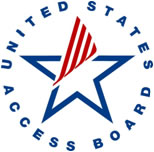 Right Click / Shift-F10 → Size → Alt Text1.3.1 Info and Relationships:  Information, structure, and relationships conveyed through presentation can be programmatically determined or are available in text.Tab:	Spring	Summer	Autumn	WinterBetty	9-5	10-6	8-4	7-3Wilma	10-6	10-6	9-5	9-5 Fred	10-6	10-6	10-6	10-6Table:Select text.  Insert (tab), Table, Convert Text to table.This is a Heading.Body text goes here.This is not really a Heading.More body text goes here.1.3.2 Meaningful Sequence:  When the sequence in which content is presented affects its meaning, a correct reading sequence can be programmatically determined.This is the first block of text with a border.This is the third block of text, but without a border.SpringSummerAutumnWinterBetty9-510-68-47-3Wilma10-610-69-59-5 Fred10-610-610-610-6